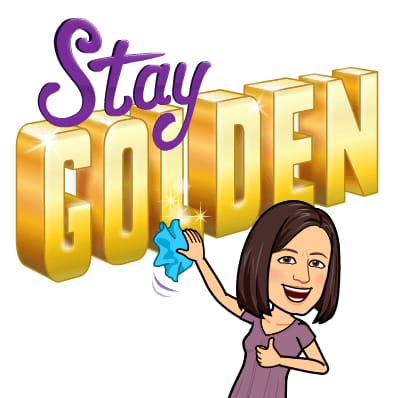 All documents can also be found on the LVPS BlogPlans, documents and links to all previous learning are still on Teams>General>Class Materials and the Blog.Linguascope Login info:		See Teams>Important Messages and scroll up to find the post or				Teams>General>Files>Class Materials>Useful WebsitesDon’t forget Hit the Button has lots of games for tables, number bonds, fact families and more.Try some of the Maths in Action challenges on the Maths Channel on Teams.You can still choose to do Read Theory even though it’s not on the grid.Epic Books is available during school hours. However you can get it free 24/7 if you sign up using the email in your GLOW email account.Numeracy/MathsLiteracyHealth & WellbeingAcross the CurriculumWhite Rose Daily LessonsThere is a separate plan for maths this week because it doesn’t all fit on here. All the video links and worksheet names are on it.White Rose Maths Lessons.docDocuments and videos: Teams>Numeracy and Maths>FilesReadinghttps://www.bbc.co.uk/bitesize/articles/zvmy382Dindy and the Elephant by Elizabeth LairdThere is a lot to read and to work on with this lesson. It is a reading lesson, so you really do need to think about everything you read. When you do the Activities, please do use the sentence starters to help you write full sentences.Health and WellbeingHeroes – Who are Your Heroes?There are lots of heroes around you and they probably won’t be famous. Create a poster to celebrate your hero.You should include a bit of a fact file about them, what they do, what difference they have made and you must say why they are a hero to you. You can include a photo of them or draw a picture of them. Have fun!Frenchwww.linguascope.com*Once logged in (see below), click on:Elementary French FamilleIntro - Listen to the phrases and repeat them.Jeu 1 – move labels to match pictureJeu 2 – listen to words, click pictureDraw your own simple family tree and label it in French.Problems of the DayProblems of the Day.pdf has 5 pages. Do one page each day.Flashback CardsFlashback Cards.pdf has 5 pages. Do one each day.Documents: Teams>Numeracy and Maths>FilesSpellingSpelling Lists – write your words out 6 times and do 2 other activities.Complete the new challenge I have set for your group on Sumdog.When you finish the challenge you can choose to play other games.Documents: Teams>Literacy>Files>Week 6 Spelling [group name]Documents: Teams>General>FilesSpelling Activities 1Spelling Activities 2Livingston Village Gala Day Community Challenge – Stories and StonesRead the poster and get thinking about your design.For more information get your parents to check out Livingston Village Gala Day Facebook page.teams>Learning Across the Curriculum>FilesStories and Stones.jpgIDL – AfricaLabel the blank map of Africa with as many countries as you can. Use an atlas or online maps. Write the countries around the outside edge and draw a line to the correct space.Documents: Teams>Learning Across the Curriculum>FilesBlank Map of Africa.pdfSumdog Challenge (Weekly)www.sumdog.comComplete the maths challenge. (available Mon 8:50am-Fri 12:05pm)I’d like to see some improvement in the fluency of your times tables!   So when you have finished the challenge, please choose games that focus on the 6 times table. Writing: Using Speechhttps://www.bbc.co.uk/bitesize/articles/z7s6t39More practise for using speech marks (inverted commas).Inverted Commas for Direct Speech.pdfWrite a conversation between 2 people. Each person should speak at least 3 times. Use the correct punctuation take a new line each time a new person speaks.PEhttps://www.youtube.com/user/thebodycoach1PE with Joe Wicks is live at 9am but you can do it any time after that.Ideally you will do some sort of PE 3 times a week in addition to any daily walk/run/cycle you do with your family. You could get on your trampoline, practise football drills, gymnastic stretches and skills, or set up an obstacle course in your garden.Science (Miss Whigham)You need rock sugar crystals, granulated sugar and icing sugar. If you don’t have rock sugar crystals, use brown sugar. Full instructions are on the worksheet.How Fast Does it Dissolve.pdfTeams>Learning Across the Curriculum>Files